قانون قانون تنظیم بخشی: ماده 28 تملک و سرمایه ای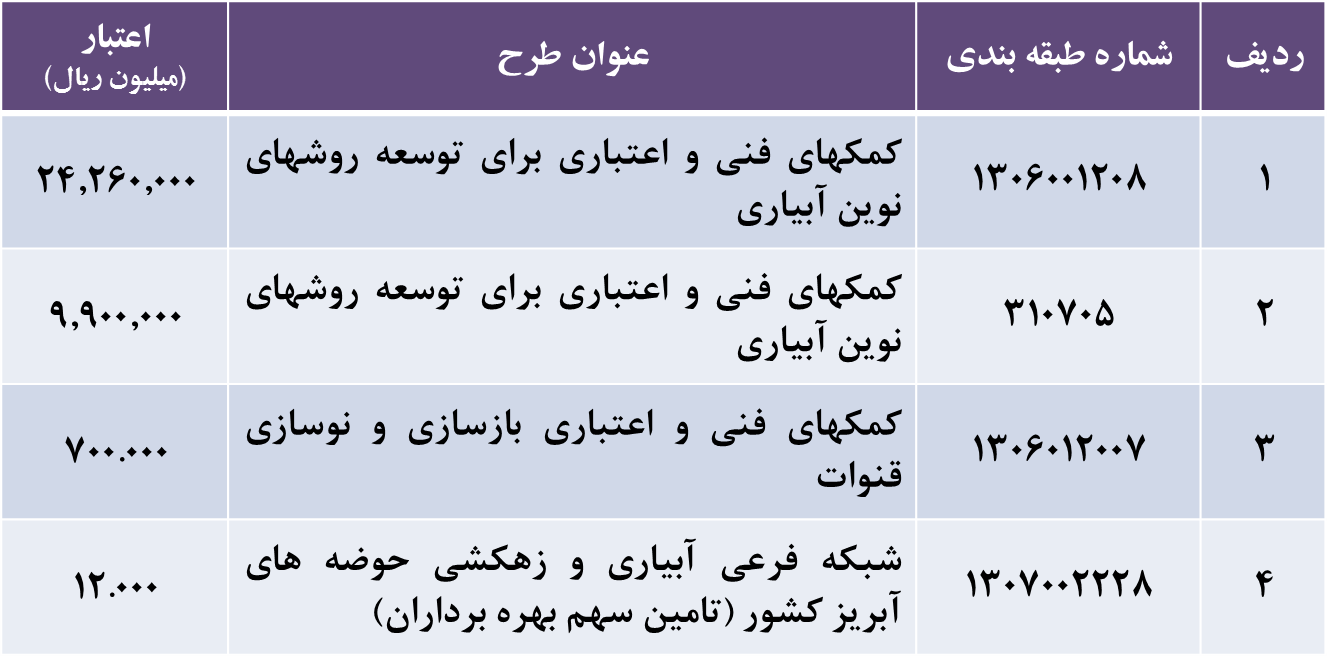 ردیفشماره طبقه بندیعنوان طرحاعتبار (میلیون ریال)11304011003اعطای کمکهای فنی و اعتباری به طرحهای صنایع تبدیلی و تکمیلی کشاورزی 166.000--------ردیفشماره طبقه بندیعنوان طرحاعتبار (میلیون ریال)113060080002کمک های فنی و اعتباری برای افزایش تولیدات دام و طیور180.000--------ردیفشماره طبقه بندیعنوان طرحاعتبار (میلیون ریال)11306009004کمک های فنی و اعتباری برای افزایش تولید محصولات زراعی و گلخانه ای250.000--------ردیفشماره طبقه بندیعنوان طرحاعتبار (میلیون ریال)11306009003کمک های فنی و اعتباری برای اصلاح و توسعه باغات به روشهای نوین و باغات انگور به روش داربستی450.000--------ردیفشماره طبقه بندیعنوان طرحاعتبار (میلیون ریال)11306001004کمکهای فنی و اعتباری برای توسعه عملیات آبخیزداری24.00021306002007کمکهای فنی و اعتباری برای اجرای طرحهای جنگل و مراتع و گیاهان دارویی 20.00031306002008کمکهای فنی و اعتباری برای توسعه زراعت چوب29.000ردیفشماره طبقه بندیعنوان طرحاعتبار (میلیون ریال)11306022001کمک های فنی و اعتباری جهت تولید کودهای زیستی 10.000--------ردیفشماره طبقه بندیعنوان طرحاعتبار (میلیون ریال)11306008001کمک های فنی و اعتباری برای افزایش تولیدات آبزیان76.000--------ردیفشماره طبقه بندیعنوان طرحاعتبار (میلیون ریال)11306007001کمک های فنی و اعتباری برای توسعه مکانیزاسیون130.000--------